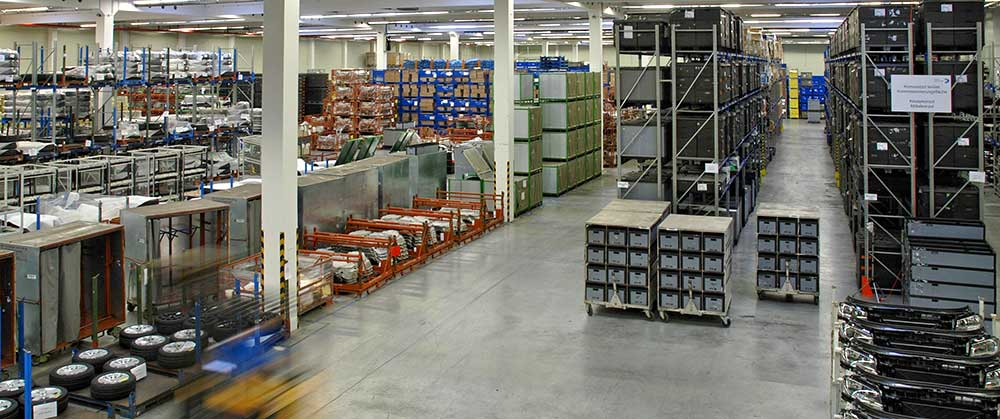 Training ParametersProgram OverviewThis section summarizes the end objectives of the program along with its duration.Training OutcomesAt the end of the program, the learner will be able to: Prepare resource allocation plan based on activities scheduled.Supervise safe and secure vehicle marshalling.Analyse vehicle and cargo documentation for adherence to requirements and prepare daily reports.Analyse fleet maintenance statusManage effective maintenance and repair of fleet.Track vehicle movement and ensure timely delivery and compliance to regulatory documentation.Plan, budget and execute Over Dimensional Cargo (ODC) movement.Comply to workplace integrity, ethical and regulatory practices.Manage workplace for safe and healthy work environment by following compliance to regulatory and safety norms.Inspect invoices for correct application of GST.Manage business profitably by analysing profit and loss and undertaking operations improvement initiatives.Generate business for the organisation and manage relationships with stakeholders including clients, customs, PGAs etc.Compulsory ModulesThe table lists the modules, their duration and mode of delivery.Optional ModulesThe table lists the option modules, their duration and mode of delivery.Option 1: Profit ManagementOption 2: Business DevelopmentModule DetailsModule 1: Introduction to Land Transportation Supervisor	Mapped to Bridge ModuleTerminal Outcomes: Describe the basic structure and function of land transportation, Logistics sector.Detail the various functions and activities.Module 2: Resource allocation and transport operations managementMapped to LSC/N1009Terminal Outcomes: Perform the steps for Resource allocationList the various steps for transportation operations and order planningDemonstrate alternative actions.Module 3: Vehicle traffic control managementMapped to LSC/N1109Terminal Outcomes: Perform site demarcation and Vehicle marshallingDemonstrate traffic management planModule 4: Documents related to land transportationMapped to LSC/N0303Terminal Outcomes: Practice land transportation documents.Devising alternate delivery plan for a failed shipment.Preparing and reviewing daily reportsModule 5: Fleet operations and its maintenanceMapped to LSC/ N1110Terminal Outcomes: Practice on new acquisition, title, registration.Inspection of vehicle spares, maintenance records.Demonstrate maintenance vendor selection and management processModule 6: Route planning and vehicle trackingMapped to LSC/N1111Terminal Outcomes: Practice on planning routes and tracking.Managing delays. Build relationship with customer.Module 7: Over Dimensional Cargo (ODC) MovementMapped to LSC/N1112Terminal Outcomes: Managing ODC as per SOP.Documentation process. Tools required for handling ODC.Learning track and safety measures.Module 8: Guidelines on integrity and ethicsMapped to LSC/ N9908Terminal Outcomes: Explain the concepts of integrity, ethicsDetail the various regulatory requirements related to logistics industryModule 9: Compliance to Health, safety, and security normsMapped to LSC/N9908, v1.0Terminal Outcomes: Explain the concepts of integrity, ethicsDetail the various regulatory requirements related to logistics industryModule 10: Verify and review GST applicationMapped to LSC/N9907Terminal Outcomes: Describe the GST application procedure in invoicing processPractice GST documents approval processDetail the rules and regulation in applying and reversing GSTOptional Module 11: Profit ManagementMapped to LSC/N9603Terminal Outcomes: Describe P&L analysis processPrepare budget amendmentsExplain the process to rationalise cost by undertaking improvement activitiesOptional Module 12: Business development and stakeholder relationsMapped to LSC/N9701Terminal Outcomes: Key areas of business developmentDemonstrate effective oral and written business communication Prepare service level agreementsSchedule resources as per operational requirementAnnexureTrainer RequirementsAssessor RequirementsAssessment StrategyThe emphasis is on ‘learning-by-doing' and practical demonstration of skills and knowledge based on the performance criteria. Accordingly, assessment criteria for each job role is set and made available in qualification pack.The assessment papers for both theory and practical would be developed by Subject Matter Experts (SME) hired by Logistics Sector Skill Council or with the LSC accredited Assessment Agency as per the assessment criteria mentioned in the Qualification Pack. The assessments papers would also be checked for the various outcome-based parameters such as quality, time taken, precision, tools & equipment requirement etc.Each NOS in the Qualification Pack (QP) is assigned a relative weightage for assessment based on the criticality of the NOS. Therein each Element/Performance Criteria in the NOS is assigned marks on relative importance, criticality of function and training infrastructure.The following tools would be used for final assessment:Practical Assessment: This comprises of a creation of mock environment in the skill lab which is equipped with all equipment required for the qualification pack.Candidate's soft skills, communication, aptitude, safety consciousness, quality consciousness etc. is ascertained by observation and marked in observation checklist. The outcome is measured against the specified dimensions and standards to gauge the level of their skill achievements.Viva/Structured Interview: This tool is used to assess the conceptual understanding and the behavioral aspects with regard to the job role and the specific task at hand. It also includes questions on safety, quality, environment, and equipment etc.On-Job Training: OJT would be evaluated based on standard log book capturing departments worked on, key observations of learner, feedback and remarks of supervisor or mentor.Written Test: Question paper consisting of 100 MCQs (Hard:40, Medium:30 and Easy: 30) with questions from each element of each NOS. The written assessment paper is comprised of following types of questions:True / False StatementsMultiple Choice QuestionsMatching Type Questions.Fill in the blanksScenario based QuestionsIdentification QuestionsQA Regarding Assessors:Assessors are selected as per the “eligibility criteria” laid down by LSC for assessing each job role. The assessors selected by Assessment Agencies are scrutinized and made to undergo training and introduction to LSC Assessment Framework, competency based assessments, assessors guide etc. LSC conducts “Training of Assessors” program from time to time for each job role and sensitize assessors regarding assessment process and strategy which is outlined on following mandatory parameters:Guidance regarding NSQFQualification Pack StructureGuidance for the assessor to conduct theory, practical and viva assessmentsGuidance for trainees to be given by assessor before the start of the assessments.Guidance on assessments process, practical brief with steps of operations practical observation checklist and mark sheetViva guidance for uniformity and consistency across the batch.Mock assessmentsSample question paper and practical demonstrationReferencesGlossaryAcronyms and AbbreviationsModel Curriculum QP Name: Land Transportation Supervisor   (Options: Profit Management/ Business Development) QP Code: LSC/Q1003QP Version: 2.0 NSQF Level: 5Model Curriculum Version: 2.0 Logistics Sector Skill Council|| No. 480 A, 7th floor Khivraj Complex 2Anna Salai, Nandanam, Chennai – 600 035.Sector LogisticsSub-Sector
 Land TransportationOccupation
 TRANSPORT OPERATIONS, VEHICLE OPERATIONS, DOCUMENTATION AND REPORTINGCountry
 IndiaNSQF Level
 5Aligned to NCO/ISCO/ISIC Code
 NCO-2015/4321.01 to 4321 .05 andISCO -08/4132, 4321, 4322Minimum Educational Qualiﬁcation and Experience 
 Graduate                                                                                                                or                                                                                                                             Class XII + 3 years of relevant experience                                                         or
Class X + 5 years of relevant experience                                                          or   
Class X with 2 years of  ITI +  3 years of relevant experience                         or                                                                                                                       Class X with 1 year of  ITI +  4 years of relevant experience                           or                                                                                                                Certificate-NSQF (Land Transportation Executive - level 4) with 2 Years of relevant experience, 21 YearsPre-Requisite License or Training 
 NAMinimum Job Entry Age
 21Last Reviewed On 
 NANext Review Date
 NANSQC Approval Date
 NAQP Version 
 2.0Model Curriculum Creation Date
04-07-2022Model Curriculum Valid Up to Date
04-07-2025Model Curriculum Version 
2.0Minimum Duration of the Course
620Maximum Duration of the Course
740NOS and Module DetailsTheoryDurationPracticalDurationOn-the-Job Training Duration (Mandatory)On-the-Job Training Duration (Recommended)Total DurationBridge Module201030LSC/N1009 – Resource allocation and transport operations management V1.0NSQF Level 5205070Module 1: Allocate resources and streamline operations in land transportation205070LSC/N1109 – Vehicle traffic control managementV1.0NSQF Level 5205070Module 2: Perform vehicle marshal duties205070LSC/N0303 – Documents related to land transportationV1.0NSQF Level 5205070Module 3: Review transport documentation205070LSC/ N1110 - Fleet operations and its maintenanceV1.0NSQF Level 5205070Module 4: Supervise fleet maintenance205070LSC/N1111 - Route planning and vehicle trackingV1.0NSQF Level 5205070Module 5: Supervise tracking and movement of vehicle205070LSC/N1112 – Over Dimensional Cargo (ODC) MovementV1.0NSQF Level 5205070Module 6: Manage and track movement of Over-dimensional cargo205070LSC/ N9908 - Guidelines on integrity and ethicsV1.0NSQF Level 5104070Module 7: Maintain and monitor integrity and ethics in operations104070LSC/N9909 - Compliance to health, safety and security normsV1.0NSQF Level 5104070Module 8: Follow and monitor health, safety and security procedures104070LSC/N9907 - Verify and review GST applicationV1.0NSQF Level 5205070Module 9: Verify and review GST application205050Total Duration180440620NOS and Module DetailsTheoryDurationPracticalDurationOn-the-Job Training Duration (Mandatory)On-the-Job Training Duration (Recommended)Total DurationModule 10: Profit Management104050LSC/N9603 – Profit and loss account management and cost accountingV1.0NSQF Level 5104050Total Duration104050NOS and Module DetailsTheoryDurationPracticalDurationOn-the-Job Training Duration (Mandatory)On-the-Job Training Duration (Recommended)Total DurationModule 11: Business development and stakeholder relations104050LSC/N9701 - Business development and stakeholder relationsV1.0NSQF Level 5104050Total Duration104050Duration: 20:00Duration: 10:00Theory – Key Learning OutcomesPractical – Key Learning OutcomesClassify the components of Land Transportation and Logistics sectorDetail the various sub-sectors and the opportunities in themExplain job roles in land transportationExplain various activities in a port yardDescribe the various MHEs and equipment used in land transportationDiscuss the documentation requirements for goods transportIdentify various activities in land transportation, warehouse, port yard, land, ship and air transportationPerform job roles in land transportationInterface with other job rolesClassroom AidsClassroom AidsCharts, Models, Video presentation, Flip Chart, Whiteboard/Smart Board, Marker, Board eraserCharts, Models, Video presentation, Flip Chart, Whiteboard/Smart Board, Marker, Board eraserTools, Equipment and Other Requirements Tools, Equipment and Other Requirements Duration: 20:00Duration: 50:00Theory – Key Learning OutcomesPractical – Key Learning OutcomesDevelop activity plan based on transportation ordersExplain cargo loading and unloading procedureDetail the documents required for vehicles and cargoFormulate transport alternatives if plan failsDevelop robust corrective and preventive actionsPlace transportation ordersPerform cargo loading and unloading.Allocate manpower, material, MHE and other resources as per activitiesPrepare the documentation for vehicles and cargoRecord data in ERPPrepare various transport alternatives if plan failsMeasure productivity of operationsPlan immediate corrective and preventive actionsClassroom AidsClassroom AidsCharts, Models, Video presentation, Flip Chart, Whiteboard/Smart Board, Marker, Board eraserCharts, Models, Video presentation, Flip Chart, Whiteboard/Smart Board, Marker, Board eraserTools, Equipment and Other Requirements Tools, Equipment and Other Requirements ERP, WMS, software packages, etcERP, WMS, software packages, etcDuration: 20:00Duration: 50:00Theory – Key Learning OutcomesPractical – Key Learning OutcomesDescribe vehicle marshallingDiscuss site demarcation Describe traffic management planList the PPE used for marshallingList down safety and security measures to be undertaken for marshallingDiscuss hand signals and communication equipmentPlan how to do vehicle marshalling.Perform site demarcation and demark the site.Prepare a traffic management plan.Wear PPE and demonstrate marshallingPerform the safety and security measures for marshallingDemonstrate hand signals Operate the communication equipment used for marshalling.Illustrate marshalling processClassroom AidsClassroom AidsCharts, Models, Video presentation, Flip Chart, Whiteboard/Smart Board, Marker, Board eraserCharts, Models, Video presentation, Flip Chart, Whiteboard/Smart Board, Marker, Board eraserTools, Equipment and Other Requirements Tools, Equipment and Other Requirements ERP, WMS, software packages, etcERP, WMS, software packages, etcDuration: 20:00Duration: 50:00Theory – Key Learning OutcomesPractical – Key Learning OutcomesDetail the documents for vehicle and cargoDescribe the line items to be checked in documents such as license, Lorry Receipt (LR), Goods Consignment (GC), transit insurance, tax permits etc.Describe what is alternative delivery plan.Detail the daily reports required. List down different documents required for vehicle and cargoPrepare a list of line items to be checked.Explain how to check documents like license, Lorry Receipt (LR), Goods Consignment (GC), transit insurance, tax permits etc.Devise an alternative delivery plan for a failed shipment.Prepare daily reports such as loading/unloading, shipment delivery, resource utilisation, accidents, repairs etc. Demonstrate how to review various documentations, like listed above.Classroom AidsClassroom AidsCharts, Models, Video presentation, Flip Chart, Whiteboard/Smart Board, Marker, Board eraserCharts, Models, Video presentation, Flip Chart, Whiteboard/Smart Board, Marker, Board eraserTools, Equipment and Other Requirements Tools, Equipment and Other Requirements SOP, standard forms, stationery, markers, ERP, computer, printers, etc.SOP, standard forms, stationery, markers, ERP, computer, printers, etc.Duration: 20:00Duration: 50:00Theory – Key Learning OutcomesPractical – Key Learning OutcomesDescribe the process for new vehicle acquisition, title and registration. Detail the usage of spare parts, consumables and fuel.Write down inspection procedure for maintenance records, purchase log, oil log, parts consumption log etc.Describe maintenance vendor selection and management processAnalyse maintenance works to suggest improvement actionsDemonstrate about the process of acquiring new vehicle and registering title.Inspect the basic spare parts, consumables and fuelInspect maintenance records, purchase log, oil log, parts consumption log etc.Demonstrate maintenance vendor selection and management processInspect maintenance and out of service vehicles.Inspect maintenance activity completion.Analyse maintenance works, to suggest improvement actionsPrepare reports on vehicle maintenance and usage of spares, consumables, and fuelPrepare budget for vehicle and spares maintenanceClassroom AidsClassroom AidsCharts, Models, Video presentation, Flip Chart, Whiteboard/Smart Board, Marker, Board eraserCharts, Models, Video presentation, Flip Chart, Whiteboard/Smart Board, Marker, Board eraserTools, Equipment and Other Requirements Tools, Equipment and Other Requirements ERP, computer, printers, GPS tracker, maintenance schedule, maintenance equipment etc.ERP, computer, printers, GPS tracker, maintenance schedule, maintenance equipment etc.Duration: 20:00Duration: 50:00Theory – Key Learning OutcomesPractical – Key Learning OutcomesDetail the vehicle selection procedure based on load, route and costDetail the documentation requirement for vehicle and cargo Describe resolution process if vehicle gets delayed or breaks downMention client update and grievance resolution processCalculate cost and demonstrate vehicle selection based on route.Illustrate the documents required for vehicle and cargo Assess route plan, cargo plan for adequacy to requirementsPerform vehicle tracking using GPS/telephone to monitor movementDemonstrate actions to be taken if there’s a break down or vehicle delay.Manage relations with client by updating and providing resolution to grievance.Classroom AidsClassroom AidsCharts, Models, Video presentation, Flip Chart, Whiteboard/Smart Board, Marker, Board eraserCharts, Models, Video presentation, Flip Chart, Whiteboard/Smart Board, Marker, Board eraserTools, Equipment and Other Requirements Tools, Equipment and Other Requirements ERP, MS Office, GPS and receiver, communication equipment, route plan, etc.ERP, MS Office, GPS and receiver, communication equipment, route plan, etc.Duration: 20:00Duration: 50:00Theory – Key Learning OutcomesPractical – Key Learning OutcomesDetail carrier selection process based on type of ODCDescribe ODC loading/unloading, securing procedure Detail the special documentation requirement for ODC viz. road permits, license etcExplain the fitness requirements and inspection procedure for vehicles carrying RTODescribe safety and security requirements for ODC vehicle operators Analyse the type of ODC and detail how carrier is selected.Perform the way ODC is loaded and unloaded. Analyse securing procedure Practice the special documents required for carrying ODC viz. road permits, license etcIdentify optimal route for transportationDiscuss the process of acquiring permits from RTOValidate the inspection procedure for vehicles carrying RTO.Illustrate the vehicle fitness requirements.Demonstrate about tracking vehicle using GPS/telephone.Perform safety and security requirements for ODC vehicle operators Classroom AidsClassroom AidsCharts, Models, Video presentation, Flip Chart, Whiteboard/Smart Board, Marker, Board eraserCharts, Models, Video presentation, Flip Chart, Whiteboard/Smart Board, Marker, Board eraserTools, Equipment and Other Requirements Tools, Equipment and Other Requirements ERP, MS Office, GPS tracker and receiver, sample documentation for vehicle and cargo, sample permits, stationery, worksheets, etcERP, MS Office, GPS tracker and receiver, sample documentation for vehicle and cargo, sample permits, stationery, worksheets, etcDuration: 20:00Duration: 50:00Theory – Key Learning OutcomesPractical – Key Learning OutcomesDescribe the concepts of integrity, ethicsDetail the various regulatory requirements related to logistics industryExplain data and information security practicesDiscuss the various corrupt practicesDiscuss regulatory requirements, code of conduct and etiquettesDetail the procedure for documenting all integrity and ethics violationsExplain escalation matrix for reporting deviationIllustrate the importance of integrity and how ethics needs to be followed.Practice the principles of integrity and ethicsFollow the various regulatory requirements related to logistics industryPerform data and information security practicesIdentify corrupt practicesComply to regulatory requirementsPractice code of conduct and etiquettesDemonstrate what are the integrity and ethic violations.Document all integrity and ethics violationsReport deviation as per the escalation matrixClassroom AidsClassroom AidsCharts, Models, Video presentation, Flip Chart, Whiteboard/Smart Board, Marker, Board eraserCharts, Models, Video presentation, Flip Chart, Whiteboard/Smart Board, Marker, Board eraserTools, Equipment and Other Requirements Tools, Equipment and Other Requirements Duration: 10:00Duration: 40:00Theory – Key Learning OutcomesPractical – Key Learning OutcomesDescribe the concepts of integrity, ethicsDetail the various regulatory requirements related to logistics industryExplain data and information security practicesDiscuss the various corrupt practicesDiscuss regulatory requirements, code of conduct and etiquettesDetail the procedure for documenting all integrity and ethics violationsExplain escalation matrix for reporting deviationPractice the principles of integrity and ethicsFollow the various regulatory requirements related to logistics industry Perform data and information security practicesIdentify corrupt practicesComply to regulatory requirementsPractice code of conduct and etiquettesDocument all integrity and ethics violationsReport deviation as per the escalation matrixClassroom AidsClassroom AidsCharts, Models, Video presentation, Flip Chart, Whiteboard/Smart Board, Marker, Board eraserCharts, Models, Video presentation, Flip Chart, Whiteboard/Smart Board, Marker, Board eraserTools, Equipment and Other Requirements Tools, Equipment and Other Requirements Personal Protective Equipment (PPEs), Material Handling Equipment (MHEs) like pallet truck (manual and battery operated), etc. barcode scanner, packing devices, packing material etc.Personal Protective Equipment (PPEs), Material Handling Equipment (MHEs) like pallet truck (manual and battery operated), etc. barcode scanner, packing devices, packing material etc.Duration: 10:00Duration: 40:00Theory – Key Learning OutcomesPractical – Key Learning OutcomesDescribe the GST application procedure in invoicing processDetail the rules and regulation in applying and reversing GSTDescribe GST documents approval processPrepare invoice and practice GST application.Demonstrate applying and reversing GST and the rules, regulation involved.Inspect to identify faults in a document with GST computationPractice GST documents approval processExamine for pending litigation from previous regimeReview monthly returns for compliance to regulationsExamine correctness of tax payment records and acknowledgements received.Classroom AidsClassroom AidsCharts, Models, Video presentation, Flip Chart, Whiteboard/Smart Board, Marker, Board eraserCharts, Models, Video presentation, Flip Chart, Whiteboard/Smart Board, Marker, Board eraserTools, Equipment and Other Requirements Tools, Equipment and Other Requirements Laptop, MS office, ERP, stationery, worksheets, computer, projector, GST guidelines etc.Laptop, MS office, ERP, stationery, worksheets, computer, projector, GST guidelines etc.Duration: 20:00Duration: 40:00Theory – Key Learning OutcomesPractical – Key Learning OutcomesDescribe P&L analysis processExplain budgeting and monitoring processExplain methods to analyse variance between budget and actual expenditureExplain the process to rationalise cost by undertaking improvement activitiesPrepare a P&L analysis.Demonstrate budgeting and monitoring processPractise on the methods to analyse variance between budget and actual expenditureCompare budget with actual physical outputPrepare budget amendmentsList the risk management proceduresPerform Activity Based Costing (ABC)Perform audit to identify reasons for deviation from costingIllustrate the process to rationalise cost by undertaking improvement activitiesClassroom AidsClassroom AidsCharts, Models, Video presentation, Flip Chart, Whiteboard/Smart Board, Marker, Board eraserCharts, Models, Video presentation, Flip Chart, Whiteboard/Smart Board, Marker, Board eraserTools, Equipment and Other Requirements Tools, Equipment and Other Requirements Computers, MIS, ERP, performance review softwareComputers, MIS, ERP, performance review softwareDuration: 20:00Duration: 40:00Theory – Key Learning OutcomesPractical – Key Learning OutcomesDescribe the process for business developmentExplain general client needs according to productDetail upselling and cross sellingDescribe the nuances in building rapport with clients, customs, government agencies, insurance for healthy relationshipIdentify target population to approach for business developmentAssess prospective clientsIdentify client requirementsOffer customised or bundled solutions based on sales pitchDemonstrate effective oral and written business communication Prepare costing sheets for service deliveryUse ERP for updating client dataEstimate when to upsell and cross-sell services to existing clientsPrepare service level agreementsSchedule resources as per operational requirementClassroom AidsClassroom AidsCharts, Models, Video presentation, Flip Chart, Whiteboard/Smart Board, Marker, Board eraserCharts, Models, Video presentation, Flip Chart, Whiteboard/Smart Board, Marker, Board eraserTools, Equipment and Other Requirements Tools, Equipment and Other Requirements Computers, MIS, ERP, performance review softwareComputers, MIS, ERP, performance review softwareTrainer PrerequisitesTrainer PrerequisitesTrainer PrerequisitesTrainer PrerequisitesTrainer PrerequisitesTrainer PrerequisitesTrainer PrerequisitesMinimum Educational Qualification
SpecializationRelevant Industry Experience Relevant Industry Experience Training ExperienceTraining ExperienceRemarks Minimum Educational Qualification
SpecializationYearsSpecializationYearsSpecializationGraduate (Any Degree)NA3Land Transportation3Land TransportationGraduation is preferredTrainer CertificationTrainer CertificationDomain CertificationPlatform CertificationCertified for Job Role: “Land Transportation Supervisor” mapped to LSC/Q1003, V2.0Minimum accepted score is 80%Recommended that the Trainer is certified for the Job Role: “Trainer”, mapped to the Qualification Pack: . Minimum accepted score is 80%Assessor PrerequisitesAssessor PrerequisitesAssessor PrerequisitesAssessor PrerequisitesAssessor PrerequisitesAssessor PrerequisitesAssessor PrerequisitesMinimum Educational Qualification 
SpecializationRelevant Industry ExperienceRelevant Industry ExperienceTraining/Assessment ExperienceTraining/Assessment ExperienceRemarks Minimum Educational Qualification 
SpecializationYearsSpecializationYearsSpecializationGraduate (Any Degree)NA2“Land Transportation”1“Land Transportation”Graduation is preferredAssessor CertificationAssessor CertificationDomain CertificationPlatform CertificationCertified for Job Role: “Land Transportation Supervisor” mapped to QP: “LSC/Q1003, v2.0”. Minimum accepted score is 80%Recommended that the Assessor is certified for the Job Role: “Assessor”, mapped to the Qualification Pack: “MEP/Q2601”. Minimum accepted score is 80%TermDescriptionKey Learning OutcomeKey learning outcome is the statement of what a learner needs to know, understand and be able to do in order to achieve the terminal outcomes. A set of key learning outcomes will make up the training outcomes. Training outcome is specified in terms of knowledge, understanding (theory) and skills (practical application).OJT (M)On-the-job training (Mandatory); trainees are mandated to complete specified hours of training on siteOJT (R)On-the-job training (Recommended); trainees are recommended the specified hours of training on siteTraining OutcomeTraining outcome is a statement of what a learner will know, understand and be able to do upon the completion of the training. Terminal OutcomeTerminal outcome is a statement of what a learner will know, understand and be able to do upon the completion of a module. A set of terminal outcomes help to achieve the training outcome.TermDescriptionQPQualification PackNSQFNational Skills Qualification FrameworkNSQCNational Skills Qualification CommitteeNOSNational Occupational Standards